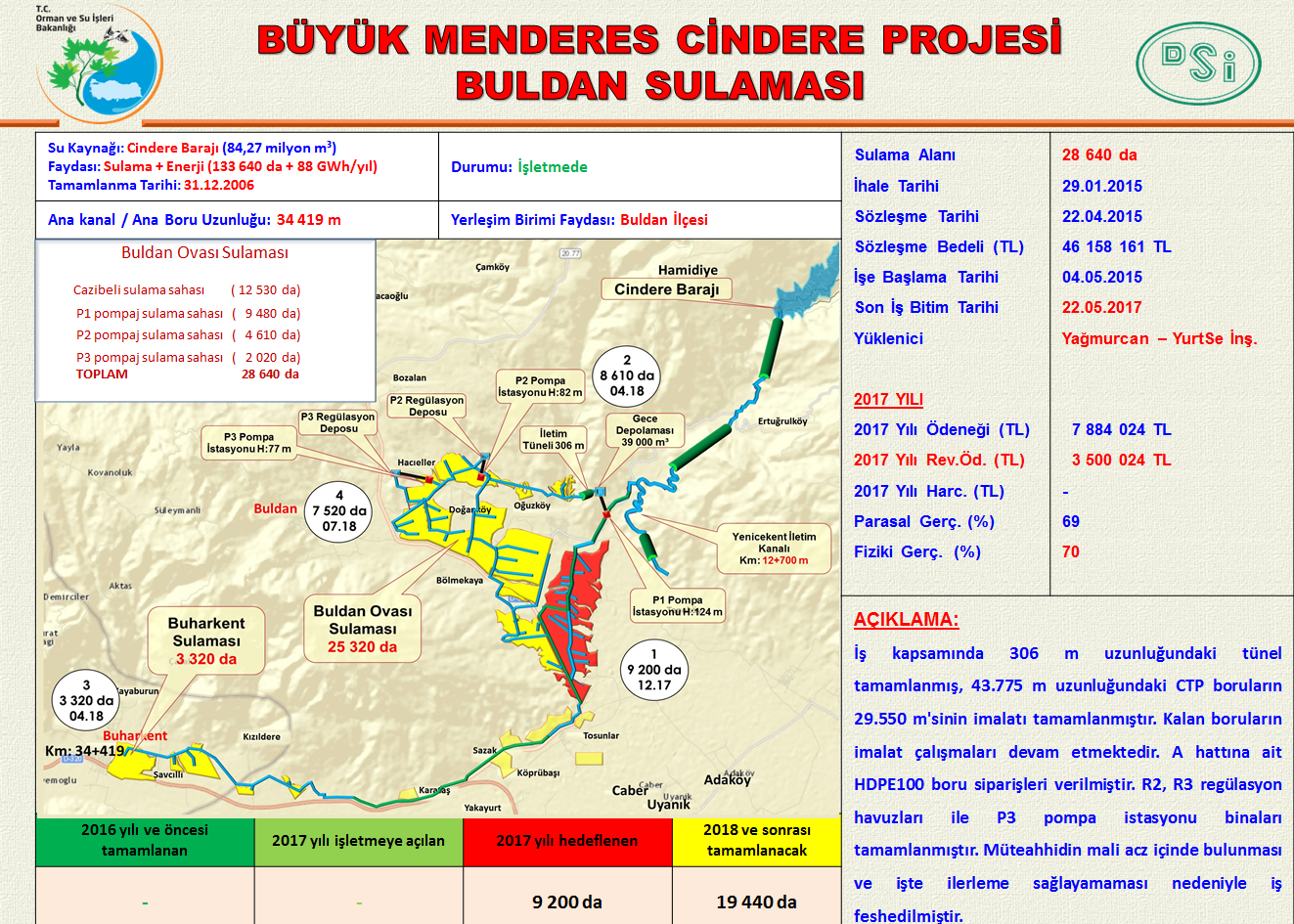 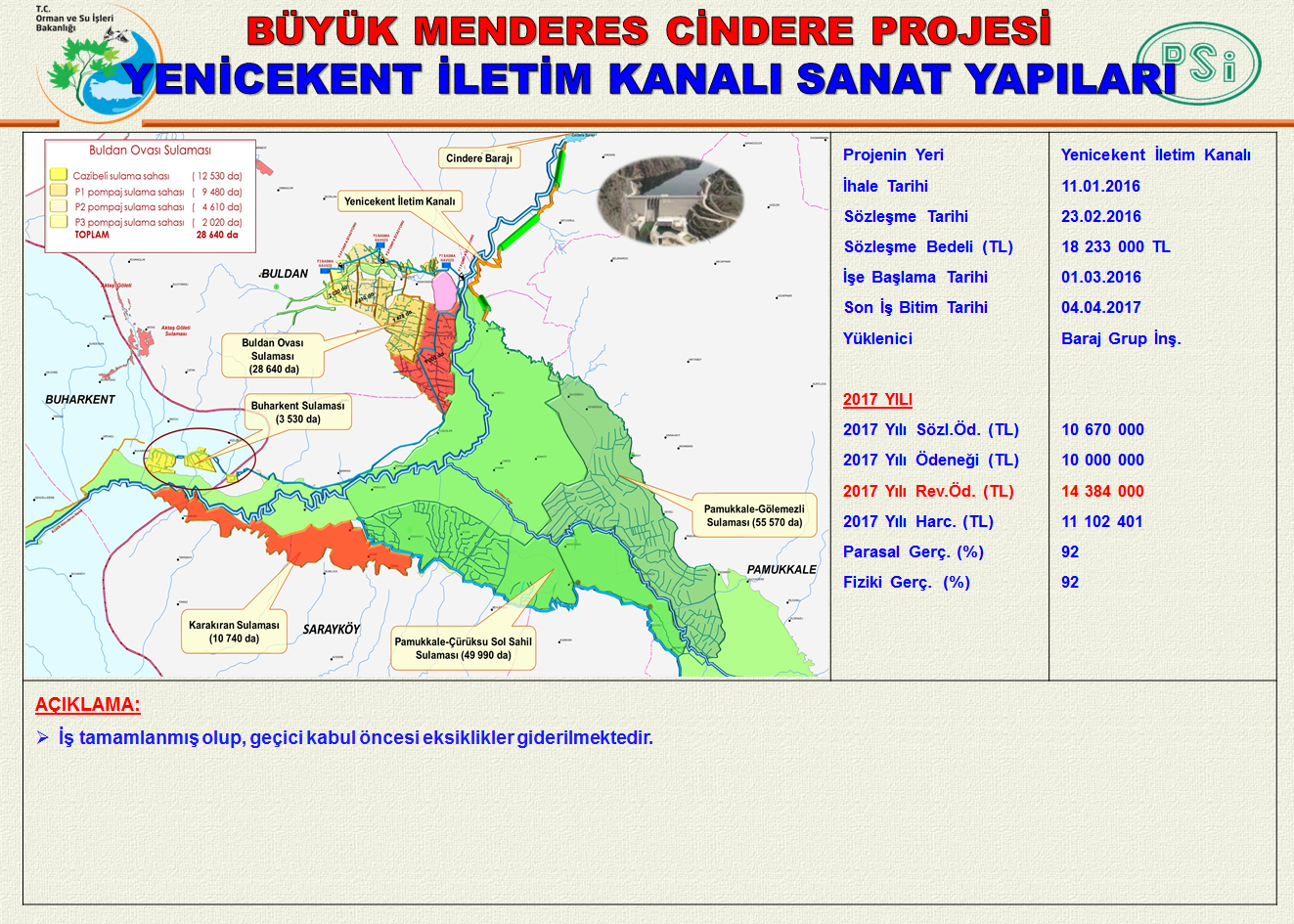 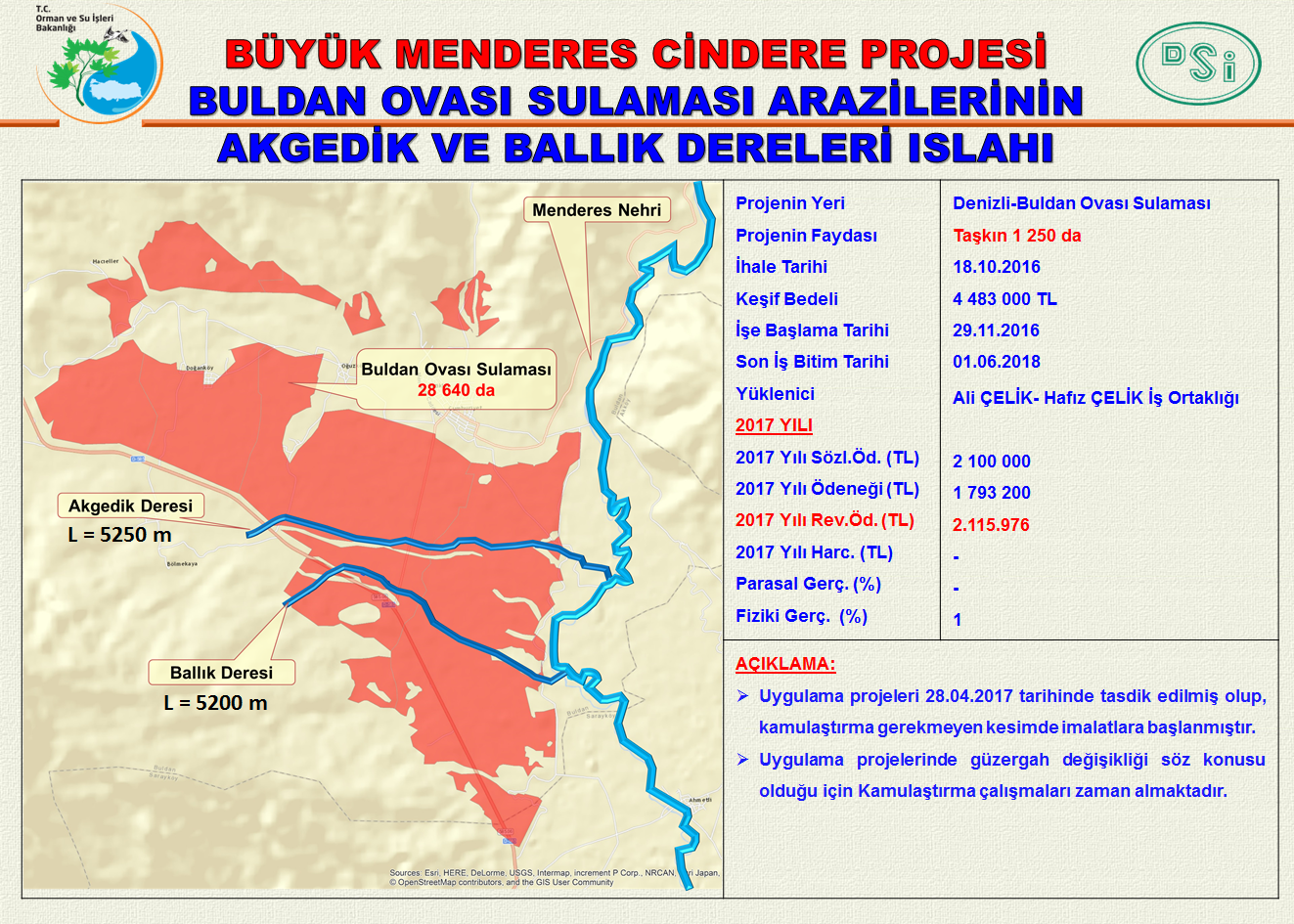 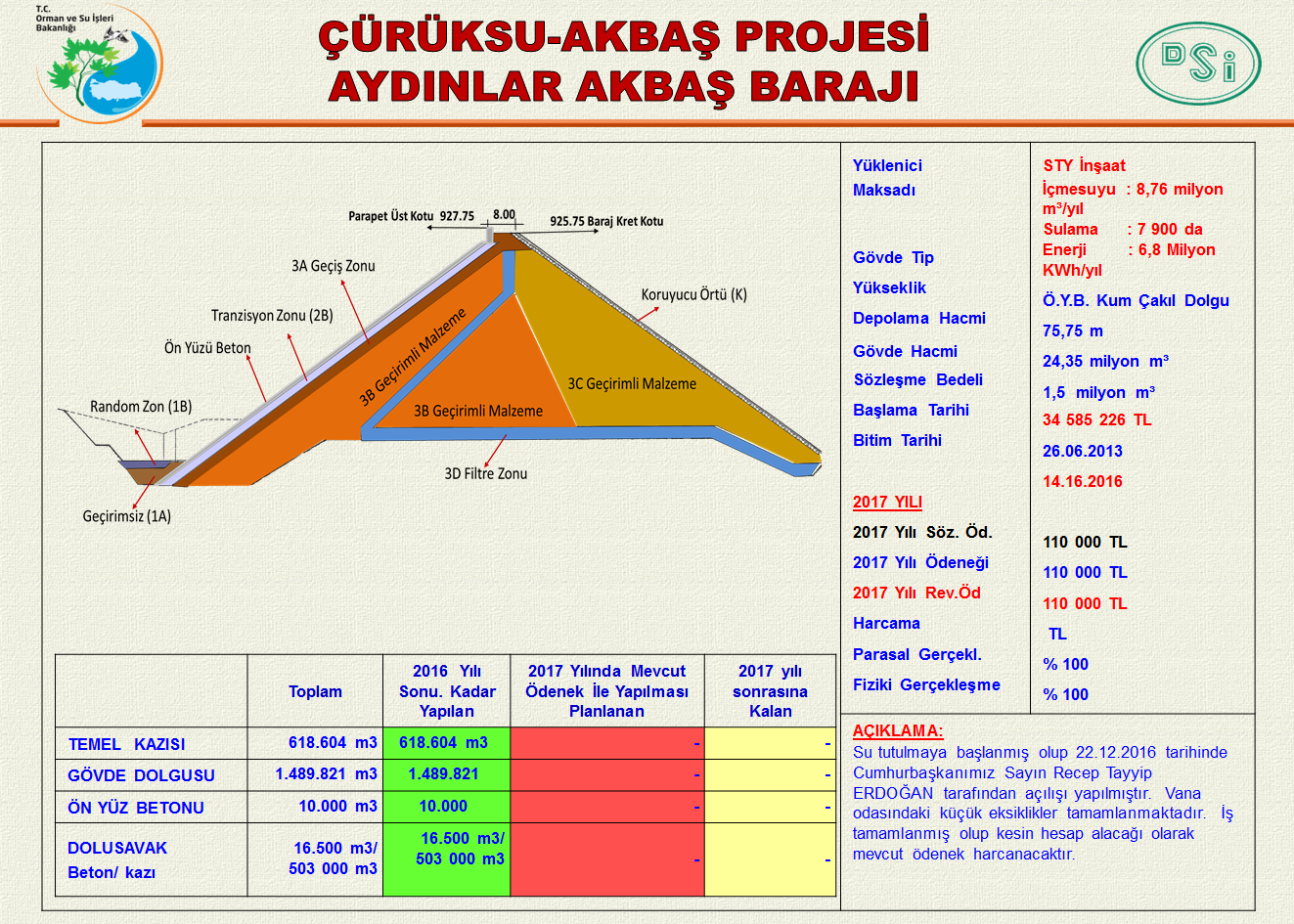 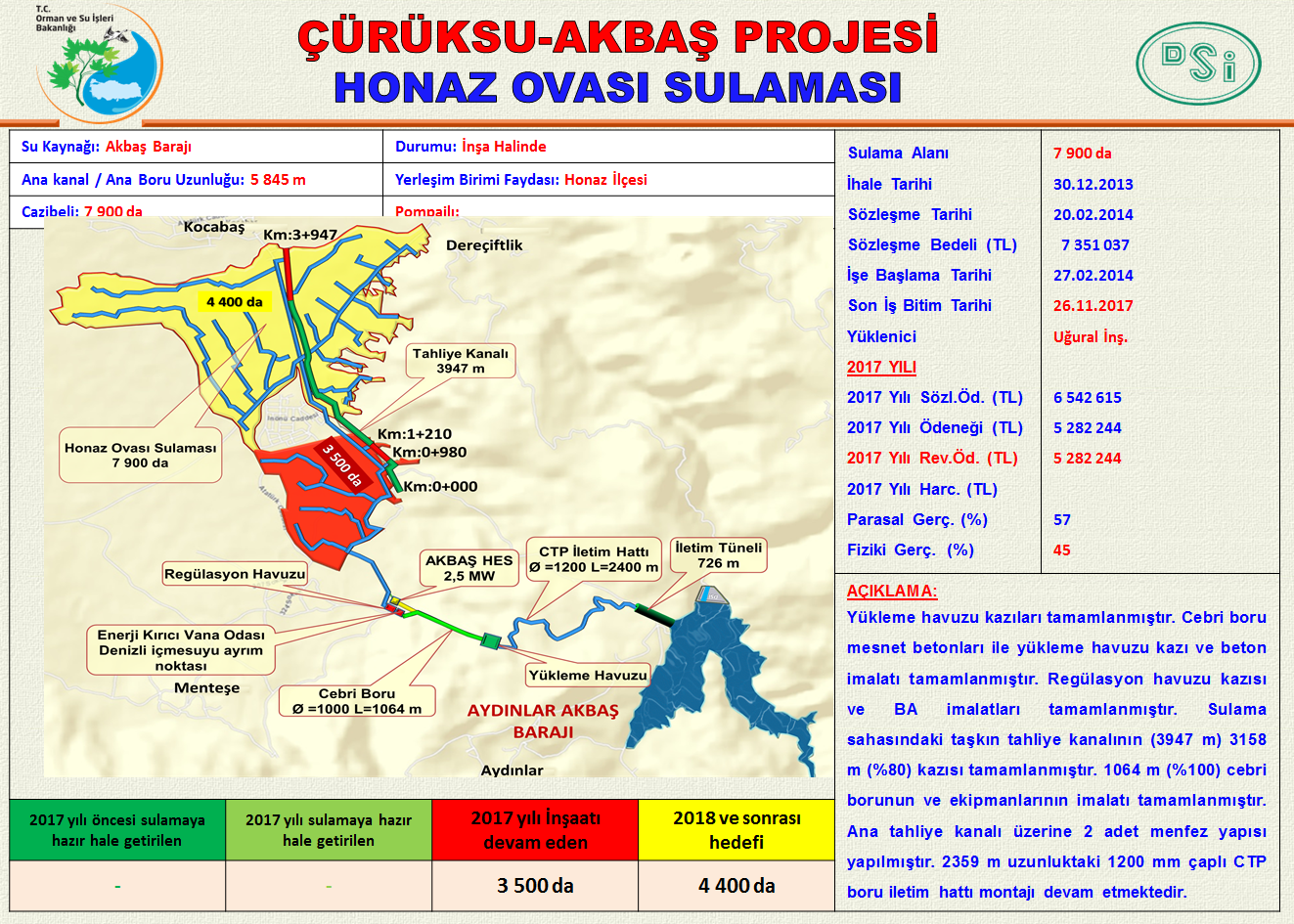 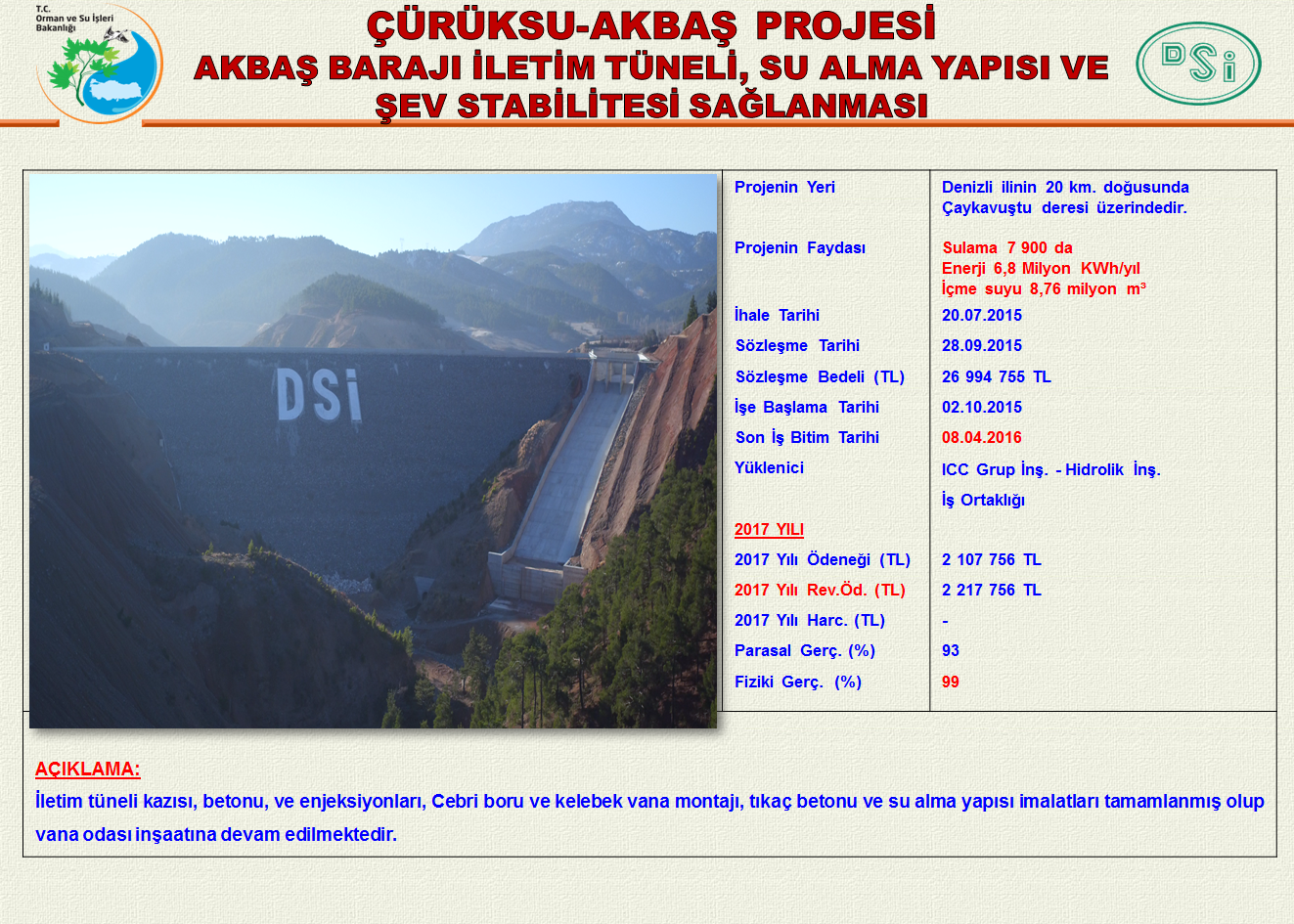 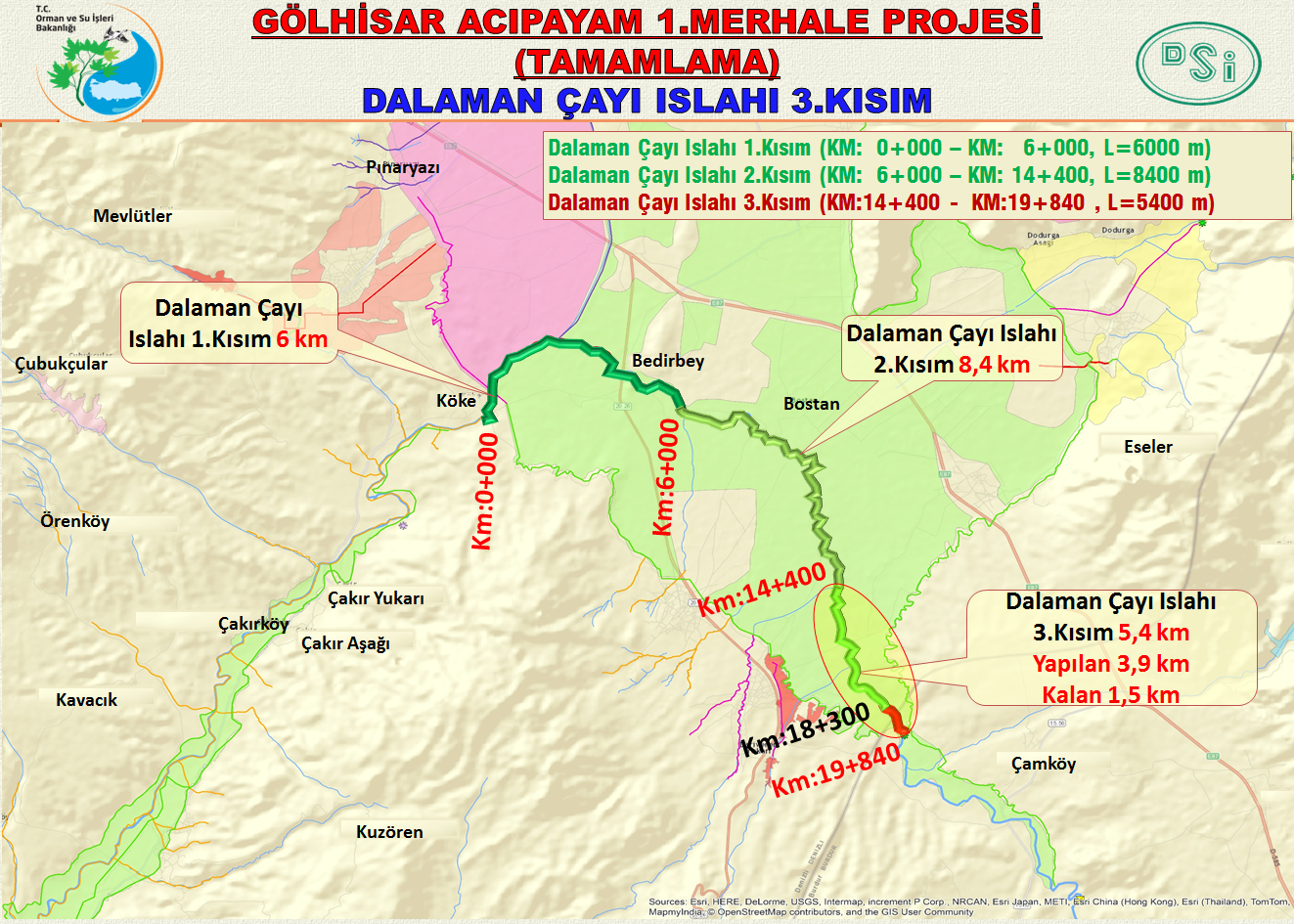 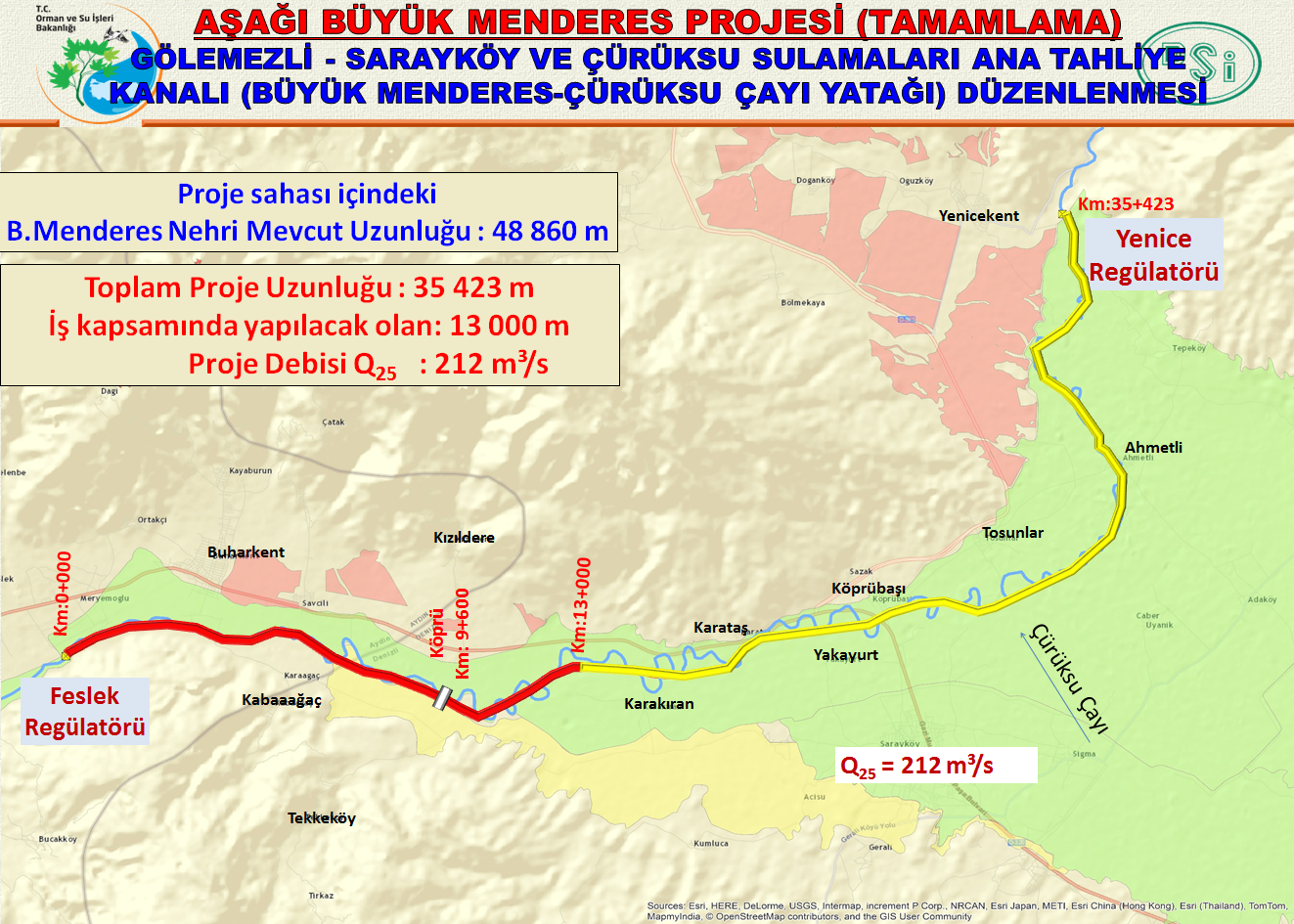 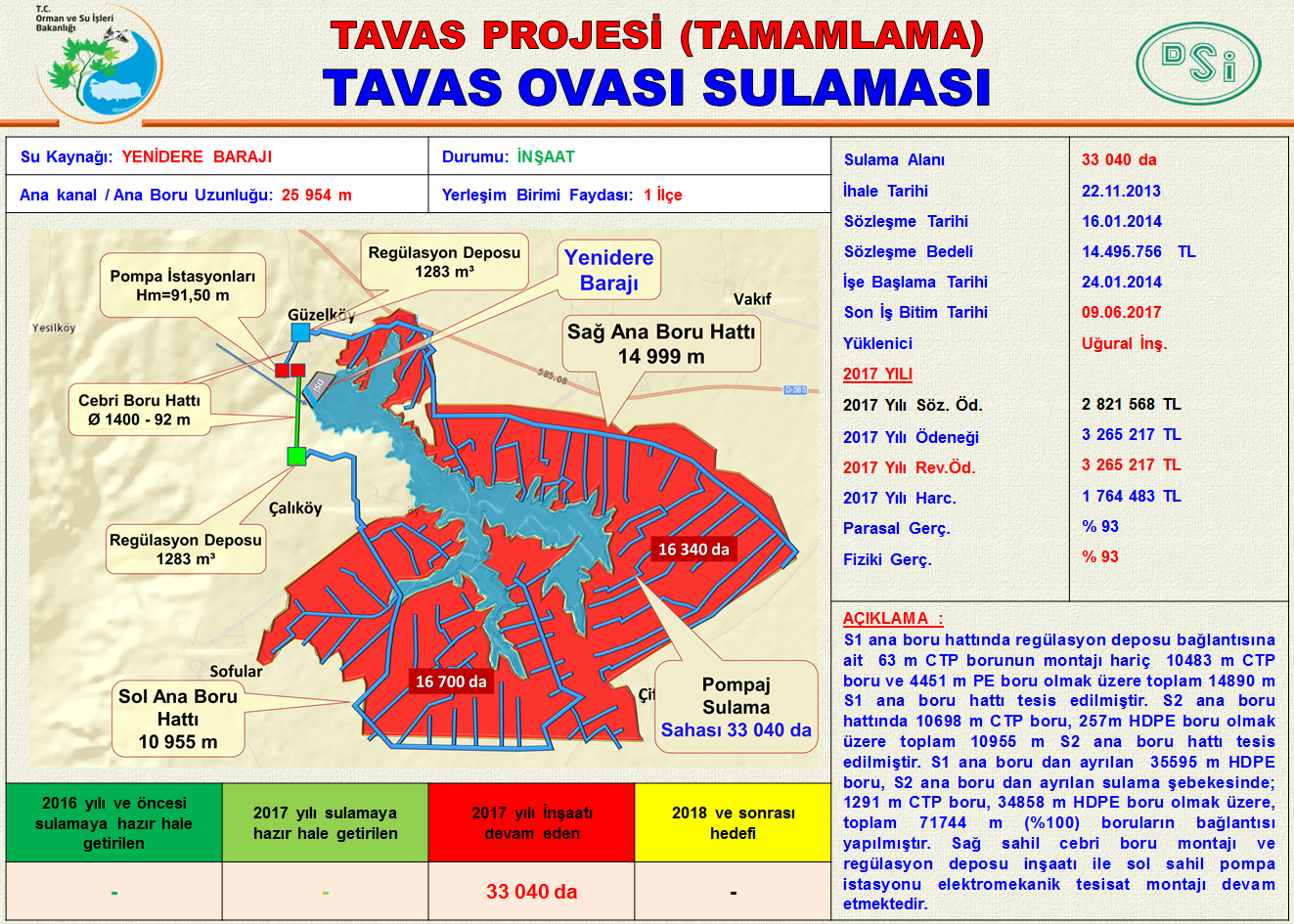 İLÇE:BuldanYATIRIMCI KURULUŞ:DSİ 21.Bölge MüdürlüğüPROJENİN ADI:BÜYÜK MENDERES-CİNDERE PROJESİ 
Buldan SulamasıBAŞLAMA-BİTİŞ TARİHİ:2015 - 2018ÖNCEKİ YILLAR HARCAMASI: 31 397 844 TLBUGÜNE KADAR YAPILAN HARCAMA
(31.07.2017 TARİHİ İTİBARİ İLE):   0 TLPARASAL GERÇEKLEŞME (%):0FİZİKİ GERÇEKLEŞME (%):70AÇIKLAMA (VARSA SORUN VE DARBOĞAZLAR):-İLÇE:BuldanYATIRIMCI KURULUŞ:DSİ 21.Bölge MüdürlüğüPROJENİN ADI:BÜYÜK MENDERES-CİNDERE PROJESİ 
Yenicekent İletim Kanalı Sanat YapılarıBAŞLAMA-BİTİŞ TARİHİ:2016 - 2017ÖNCEKİ YILLAR HARCAMASI: 14 499 954 TLBUGÜNE KADAR YAPILAN HARCAMA
(31.07.2017 TARİHİ İTİBARİ İLE): 11 102 401 TLPARASAL GERÇEKLEŞME (%):92FİZİKİ GERÇEKLEŞME (%):92AÇIKLAMA (VARSA SORUN VE DARBOĞAZLAR):-İLÇE:BuldanYATIRIMCI KURULUŞ:DSİ 21.Bölge MüdürlüğüPROJENİN ADI:BÜYÜK MENDERES-CİNDERE PROJESİ 
Denizli-Buldan Ovası Sulaması Arazilerinin Akgedik ve Ballık DereleriBAŞLAMA-BİTİŞ TARİHİ:2016 - 2018ÖNCEKİ YILLAR HARCAMASI:   0 TLBUGÜNE KADAR YAPILAN HARCAMA
(31.07.2017 TARİHİ İTİBARİ İLE):   0 TLPARASAL GERÇEKLEŞME (%):0FİZİKİ GERÇEKLEŞME (%):1AÇIKLAMA (VARSA SORUN VE DARBOĞAZLAR):-İLÇE:HonazYATIRIMCI KURULUŞ:DSİ 21.Bölge MüdürlüğüPROJENİN ADI:ÇÜRÜKSU-AKBAŞ PROJESİ
Aydınlar Akbaş Barajı İkmaliBAŞLAMA-BİTİŞ TARİHİ:2013 - 2017ÖNCEKİ YILLAR HARCAMASI: 43 814 481 TLBUGÜNE KADAR YAPILAN HARCAMA
(31.07.2017 TARİHİ İTİBARİ İLE):   0 TLPARASAL GERÇEKLEŞME (%):0FİZİKİ GERÇEKLEŞME (%):100AÇIKLAMA (VARSA SORUN VE DARBOĞAZLAR):-İLÇE:HonazYATIRIMCI KURULUŞ:DSİ 21.Bölge MüdürlüğüPROJENİN ADI:ÇÜRÜKSU-AKBAŞ PROJESİ
Honaz Ovası SulamasıBAŞLAMA-BİTİŞ TARİHİ:2013 - 2017ÖNCEKİ YILLAR HARCAMASI: 4 242 132 TLBUGÜNE KADAR YAPILAN HARCAMA
(31.07.2017 TARİHİ İTİBARİ İLE):   0 TLPARASAL GERÇEKLEŞME (%):0FİZİKİ GERÇEKLEŞME (%):45AÇIKLAMA (VARSA SORUN VE DARBOĞAZLAR):-İLÇE:HonazYATIRIMCI KURULUŞ:DSİ 21.Bölge MüdürlüğüPROJENİN ADI:ÇÜRÜKSU-AKBAŞ PROJESİ
Akbaş Barajı İletim Tüneli, Su Alma Yapısı ve Şev Stabilitesi SağlanmasıBAŞLAMA-BİTİŞ TARİHİ:2015 - 2017ÖNCEKİ YILLAR HARCAMASI: 24 886 999 TLBUGÜNE KADAR YAPILAN HARCAMA
(31.07.2017 TARİHİ İTİBARİ İLE):   0 TLPARASAL GERÇEKLEŞME (%):0FİZİKİ GERÇEKLEŞME (%):99AÇIKLAMA (VARSA SORUN VE DARBOĞAZLAR):-İLÇE:AcıpayamYATIRIMCI KURULUŞ:DSİ 21.Bölge MüdürlüğüPROJENİN ADI:GÖLHİSAR ACIPAYAM I.MERHALE PROJESİ
Dalaman Çayı Islahı Yenilenmesi 3.KısımBAŞLAMA-BİTİŞ TARİHİ:2016 - 2017ÖNCEKİ YILLAR HARCAMASI: 4 177 368 TLBUGÜNE KADAR YAPILAN HARCAMA
(31.07.2017 TARİHİ İTİBARİ İLE): 2 196 753 TLPARASAL GERÇEKLEŞME (%):74FİZİKİ GERÇEKLEŞME (%):97AÇIKLAMA (VARSA SORUN VE DARBOĞAZLAR):-İLÇE:SarayköyYATIRIMCI KURULUŞ:DSİ 21.Bölge MüdürlüğüPROJENİN ADI:AŞAĞI BÜYÜK MENDERES PROJESİ
Gölemezli - Sarayköy ve Çürüksu Sulamaları Ana Tahliye Kanalı (Büyük Menderes-Çürüksu Çayı Yatağı) DüzenlenmesiBAŞLAMA-BİTİŞ TARİHİ:2014 - 2018ÖNCEKİ YILLAR HARCAMASI: 3 500 000 TLBUGÜNE KADAR YAPILAN HARCAMA
(31.07.2017 TARİHİ İTİBARİ İLE): 2 499 999 TLPARASAL GERÇEKLEŞME (%):66FİZİKİ GERÇEKLEŞME (%):27AÇIKLAMA (VARSA SORUN VE DARBOĞAZLAR):-İLÇE:TavasYATIRIMCI KURULUŞ:DSİ 21.Bölge MüdürlüğüPROJENİN ADI:TAVAS PROJESİ
Tavas Ovası SulamasıBAŞLAMA-BİTİŞ TARİHİ:2013 - 2017ÖNCEKİ YILLAR HARCAMASI: 15 902 854 TLBUGÜNE KADAR YAPILAN HARCAMA
(31.07.2017 TARİHİ İTİBARİ İLE): 1 764 483 TLPARASAL GERÇEKLEŞME (%):54FİZİKİ GERÇEKLEŞME (%):93AÇIKLAMA (VARSA SORUN VE DARBOĞAZLAR):-İLÇE:AcıpayamYATIRIMCI KURULUŞ:DSİ 21.Bölge MüdürlüğüPROJENİN ADI:Denizli-Acıpayam ve Serinhisar Ovası Ana Tahliye Kanalı Sanat Yapıları 1.KısımBAŞLAMA-BİTİŞ TARİHİ:2014 - 2017ÖNCEKİ YILLAR HARCAMASI: 4 807 679 TLBUGÜNE KADAR YAPILAN HARCAMA
(31.07.2017 TARİHİ İTİBARİ İLE):  163 030 TLPARASAL GERÇEKLEŞME (%):100FİZİKİ GERÇEKLEŞME (%):100AÇIKLAMA (VARSA SORUN VE DARBOĞAZLAR):-İLÇE:AcıpayamYATIRIMCI KURULUŞ:DSİ 21.Bölge MüdürlüğüPROJENİN ADI:Denizli Acıpayam Hisar Mahallesi yerleşim yeri ve arazileri Bozalan ve Hisar dereleriBAŞLAMA-BİTİŞ TARİHİ:2016 - 2018ÖNCEKİ YILLAR HARCAMASI:  999 997 TLBUGÜNE KADAR YAPILAN HARCAMA
(31.07.2017 TARİHİ İTİBARİ İLE): 1 499 042 TLPARASAL GERÇEKLEŞME (%):100FİZİKİ GERÇEKLEŞME (%):55AÇIKLAMA (VARSA SORUN VE DARBOĞAZLAR):-İLÇE:ÇivrilYATIRIMCI KURULUŞ:DSİ 21.Bölge MüdürlüğüPROJENİN ADI:Denizli Çivril İlçe Merkezi Adamhacı, Akpınar, Kuzgunluk ve Taşocağı Dereleri IslahıBAŞLAMA-BİTİŞ TARİHİ:2016 - 2018ÖNCEKİ YILLAR HARCAMASI:   0 TLBUGÜNE KADAR YAPILAN HARCAMA
(31.07.2017 TARİHİ İTİBARİ İLE): 2 535 796 TLPARASAL GERÇEKLEŞME (%):100FİZİKİ GERÇEKLEŞME (%):51AÇIKLAMA (VARSA SORUN VE DARBOĞAZLAR):-İLÇE:AcıpayamYATIRIMCI KURULUŞ:DSİ 21.Bölge MüdürlüğüPROJENİN ADI:Denizli Acıpayam-Serinhisar Ovası Ana Tahliye Kanalı Sanat Yapıları 3.KısımBAŞLAMA-BİTİŞ TARİHİ:2016 - 2018ÖNCEKİ YILLAR HARCAMASI: 2 343 485 TLBUGÜNE KADAR YAPILAN HARCAMA
(31.07.2017 TARİHİ İTİBARİ İLE):   0 TLPARASAL GERÇEKLEŞME (%):0FİZİKİ GERÇEKLEŞME (%):50AÇIKLAMA (VARSA SORUN VE DARBOĞAZLAR):-İLÇE:AcıpayamYATIRIMCI KURULUŞ:DSİ 21.Bölge MüdürlüğüPROJENİN ADI:Denizli-Acıpayam Boğazdere Çaylı DeresiBAŞLAMA-BİTİŞ TARİHİ:2016 - 2017ÖNCEKİ YILLAR HARCAMASI:  477 792 TLBUGÜNE KADAR YAPILAN HARCAMA
(31.07.2017 TARİHİ İTİBARİ İLE):  780 403 TLPARASAL GERÇEKLEŞME (%):100FİZİKİ GERÇEKLEŞME (%):100AÇIKLAMA (VARSA SORUN VE DARBOĞAZLAR):-İLÇE:ÇameliYATIRIMCI KURULUŞ:DSİ 21.Bölge MüdürlüğüPROJENİN ADI:Denizli Çameli Kızılyaka Yerleşim Yeri ve Arazileri Kızılyaka DeresiBAŞLAMA-BİTİŞ TARİHİ:2017 - 2018ÖNCEKİ YILLAR HARCAMASI:   0 TLBUGÜNE KADAR YAPILAN HARCAMA
(31.07.2017 TARİHİ İTİBARİ İLE):   0 TLPARASAL GERÇEKLEŞME (%):0FİZİKİ GERÇEKLEŞME (%):0AÇIKLAMA (VARSA SORUN VE DARBOĞAZLAR):-İLÇE:AcıpayamYATIRIMCI KURULUŞ:DSİ 21.Bölge MüdürlüğüPROJENİN ADI:Denizli-Acıpayam Dalaman Çayı İğdeli, Pekmeztoprak, Değirmendere, Çatak, Derin, Sulu ve Süleymanlar Yandereleri Yukarı Havza IslahıBAŞLAMA-BİTİŞ TARİHİ:2015 - 2017ÖNCEKİ YILLAR HARCAMASI: 3 633 535 TLBUGÜNE KADAR YAPILAN HARCAMA
(31.07.2017 TARİHİ İTİBARİ İLE):  311 144 TLPARASAL GERÇEKLEŞME (%):100FİZİKİ GERÇEKLEŞME (%):100AÇIKLAMA (VARSA SORUN VE DARBOĞAZLAR):-İLÇE:KaleYATIRIMCI KURULUŞ:DSİ 21.Bölge MüdürlüğüPROJENİN ADI:Denizli Kale Narlı Yenidere Çayı Yandereleri Yukarı HavzaBAŞLAMA-BİTİŞ TARİHİ:2016 - 2018ÖNCEKİ YILLAR HARCAMASI:  499 997 TLBUGÜNE KADAR YAPILAN HARCAMA
(31.07.2017 TARİHİ İTİBARİ İLE): 2 405 214 TLPARASAL GERÇEKLEŞME (%):100FİZİKİ GERÇEKLEŞME (%):51AÇIKLAMA (VARSA SORUN VE DARBOĞAZLAR):-İLÇE:BuldanYATIRIMCI KURULUŞ:DSİ 21.Bölge MüdürlüğüPROJENİN ADI:Denizli B.Menderes Nehri Cindere Barajı-Yenice Regülatörü Arası Yandereleri Yukarı HavzaBAŞLAMA-BİTİŞ TARİHİ:2016 - 2017ÖNCEKİ YILLAR HARCAMASI:  486 047 TLBUGÜNE KADAR YAPILAN HARCAMA
(31.07.2017 TARİHİ İTİBARİ İLE):  950 000 TLPARASAL GERÇEKLEŞME (%):100FİZİKİ GERÇEKLEŞME (%):100AÇIKLAMA (VARSA SORUN VE DARBOĞAZLAR):-İLÇE:AcıpayamYATIRIMCI KURULUŞ:DSİ 21.Bölge MüdürlüğüPROJENİN ADI:Denizli Acıpayam Dalaman Çayı Akdere, Kırmızı, Sugiden, Kavaklı, Doğan, Deveuçan, Kululu, Kömürlüksırtı, Söğütlü, Çevlik, Karaböcüğükırığı, Kopuz, Abdal ve Sarıyer Yandereleri Yukarı HavzaBAŞLAMA-BİTİŞ TARİHİ:2016 - 2018ÖNCEKİ YILLAR HARCAMASI:  399 999 TLBUGÜNE KADAR YAPILAN HARCAMA
(31.07.2017 TARİHİ İTİBARİ İLE): 4 671 709 TLPARASAL GERÇEKLEŞME (%):100FİZİKİ GERÇEKLEŞME (%):88AÇIKLAMA (VARSA SORUN VE DARBOĞAZLAR):-İLÇE:HonazYATIRIMCI KURULUŞ:DSİ 21.Bölge MüdürlüğüPROJENİN ADI:Denizli-Honaz Menteş Bulancıkdere 6.KısımBAŞLAMA-BİTİŞ TARİHİ:2016 - 2017ÖNCEKİ YILLAR HARCAMASI: 1 752 405 TLBUGÜNE KADAR YAPILAN HARCAMA
(31.07.2017 TARİHİ İTİBARİ İLE):   0 TLPARASAL GERÇEKLEŞME (%):0FİZİKİ GERÇEKLEŞME (%):100AÇIKLAMA (VARSA SORUN VE DARBOĞAZLAR):-İLÇE:ÇalYATIRIMCI KURULUŞ:DSİ 21.Bölge MüdürlüğüPROJENİN ADI:Denizli-Çal Develer Mahallesi Kurudere IslahıBAŞLAMA-BİTİŞ TARİHİ:2016 - 2018ÖNCEKİ YILLAR HARCAMASI:   0 TLBUGÜNE KADAR YAPILAN HARCAMA
(31.07.2017 TARİHİ İTİBARİ İLE):  547 230 TLPARASAL GERÇEKLEŞME (%):100FİZİKİ GERÇEKLEŞME (%):25AÇIKLAMA (VARSA SORUN VE DARBOĞAZLAR):-İLÇE:ÇameliYATIRIMCI KURULUŞ:DSİ 21.Bölge MüdürlüğüPROJENİN ADI:Denizli-Çameli Dalaman Çayı Çamlıbel, Katran, Pınarcık, Akdere, Bulanık ve Çaylı Yandereleri Yukarı Havza Islahı Tersip Bendi ve Islah Sekisi YapımıBAŞLAMA-BİTİŞ TARİHİ:2017 - 2019ÖNCEKİ YILLAR HARCAMASI:   0 TLBUGÜNE KADAR YAPILAN HARCAMA
(31.07.2017 TARİHİ İTİBARİ İLE):   0 TLPARASAL GERÇEKLEŞME (%):0FİZİKİ GERÇEKLEŞME (%):0AÇIKLAMA (VARSA SORUN VE DARBOĞAZLAR):-İLÇE:AcıpayamYATIRIMCI KURULUŞ:DSİ 21.Bölge MüdürlüğüPROJENİN ADI:Denizli-Acıpayam Dalaman Çayı Kocaahmet, Hisar, Tepecik, Çatak, Derin, Kelpınar, Çakır, Çiftepınar, Ericek ve Kerimler Yandereler Yukarı Havza Islahı Tersip Bendi ve Islah Sekisi YapımıBAŞLAMA-BİTİŞ TARİHİ:2017 - 2019ÖNCEKİ YILLAR HARCAMASI:   0 TLBUGÜNE KADAR YAPILAN HARCAMA
(31.07.2017 TARİHİ İTİBARİ İLE):   0 TLPARASAL GERÇEKLEŞME (%):0FİZİKİ GERÇEKLEŞME (%):0AÇIKLAMA (VARSA SORUN VE DARBOĞAZLAR):-İLÇE:AcıpayamYATIRIMCI KURULUŞ:DSİ 21.Bölge MüdürlüğüPROJENİN ADI:Denizli-Acıpayam Dalaman Çayı Mezarlık, Hortma, Göz, Tuz, Kavaklı, Akdere, Ambarlık, Kurudere, Kuzören, Abazbükü ve Karanlık Yandereleri Yukarı Havza Islahı Tersip Bendi ve Islah Sekisi YapımıBAŞLAMA-BİTİŞ TARİHİ:2017 - 2019ÖNCEKİ YILLAR HARCAMASI:   0 TLBUGÜNE KADAR YAPILAN HARCAMA
(31.07.2017 TARİHİ İTİBARİ İLE):   0 TLPARASAL GERÇEKLEŞME (%):0FİZİKİ GERÇEKLEŞME (%):0AÇIKLAMA (VARSA SORUN VE DARBOĞAZLAR):-İLÇE:ÇivrilYATIRIMCI KURULUŞ:DSİ 21.Bölge MüdürlüğüPROJENİN ADI:Denizli Çivril Yuvaköy İbanlar Deresi Yukarı Havza Tersip Bendi ve Islah Sekisi YapımıBAŞLAMA-BİTİŞ TARİHİ:2017 - 2018ÖNCEKİ YILLAR HARCAMASI:   0 TLBUGÜNE KADAR YAPILAN HARCAMA
(31.07.2017 TARİHİ İTİBARİ İLE):   0 TLPARASAL GERÇEKLEŞME (%):0FİZİKİ GERÇEKLEŞME (%):0AÇIKLAMA (VARSA SORUN VE DARBOĞAZLAR):-